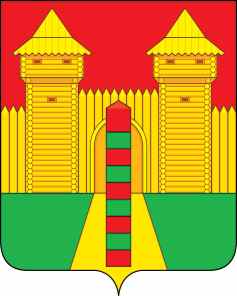 АДМИНИСТРАЦИЯ  МУНИЦИПАЛЬНОГО  ОБРАЗОВАНИЯ «ШУМЯЧСКИЙ   РАЙОН» СМОЛЕНСКОЙ  ОБЛАСТИП О С Т А Н О В Л Е Н И Еот 30.01.2023г. № 38          п. ШумячиВ соответствии с Земельным кодексом Российской Федерации, решением Шумячского районного Совета депутатов от 01.02.2002г. № 7 «Об управлении и распоряжении земельными участками, находящимися в государственной собственности и расположенными на территории муниципального образования «Шумячский район» Смоленской области», на основании заявления МКУ «Автотранспортное учреждение Администрации муниципального образования «Шумячский район» Смоленской области» от 26.01.2023г. № 9.Администрация муниципального образования «Шумячский район» Смоленской областиП О С Т А Н О В Л Я Е Т:                           1. Прекратить право постоянного (бессрочного) пользования земельным участком  Администрации Шумячского района Смоленской области на  земельный участок из земель населенных пунктов с кадастровым номером 67:24:0190129:1, находящийся по адресу: Российская Федерация, Смоленская область, р-н Шумячский,  п. Шумячи, ул. Школьная, д. 1 (далее – Участок), для  использования в целях – под общественную застройку, общей площадью 5894 (пять тысяч восемьсот девяносто четыре) кв.м.          2. Предоставить в постоянное (бессрочное) пользование Муниципальному казенному учреждению «Автотранспортное учреждение Администрации муниципального образования «Шумячский район» Смоленской области», основной государственный регистрационный номер 1086725000482, земельный участок из земель населенных пунктов с кадастровым номером 67:24:0190129:1,  находящийся по адресу: Российская Федерация, Смоленская область, р-н Шумячский,  п. Шумячи, ул. Школьная, д. 1 (далее – Участок), для  использования в целях – под общественную застройку, общей площадью 5894 (пять тысяч восемьсот девяносто четыре) кв.м.          На вышеуказанном Участке расположено здание «Дом Советов», принадлежащий на праве оперативного управления Муниципальному казенному учреждению «Автотранспортное учреждение Администрации муниципального образования «Шумячский район» Смоленской области» согласно выписки из Единого государственного реестра недвижимости об основных характеристиках и зарегистрированных правах на объект недвижимости от 23.01.2023г.3. Отделу экономики и комплексного развития Администрации муниципального образования «Шумячский район» Смоленской области направить настоящее постановление в Управление Федеральной службы государственной регистрации, кадастра и картографии по Смоленской области для государственной регистрации права.Глава муниципального образования «Шумячский район» Смоленской области                                                 А.Н. ВасильевО предоставлении в постоянное (бессрочное) пользование земельного участка